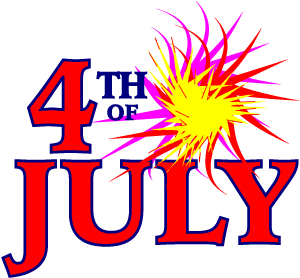 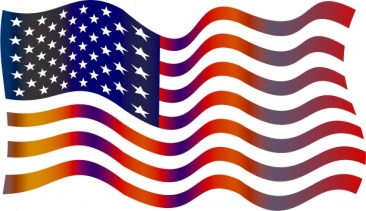 JulyJulyJulyJulyJulyJulyJulySundayMondayTuesdayWednesdayThursdayFridaySaturdayTalk about the important dates in JuLY (holidays, birthdays, etc.)Take a walk and talk about things that grow (e.g., grass, flowers, trees).Look for flags where you live. Talk about what different flags mean.Make popsicles and talk about things that freeze.Water flowers in the yard or plants in the house. Talk about how water helps plants grow.Put up a tent in the backyard and pretend to be camping.Wash your feet with the garden hose. Talk about how the water feels.Make shadows with your body. Stretch out your arms, and then scrunch into a ball.Buy oranges at the store. Talk about the color, shape, and taste of an orange.Run in place. Change your speed as you run.Drink a beverage with a straw. Talk about how straws work.Climb over and under chairs as you describe your movements.Make Jell-O and talk about the texture before and after it has been chilled.Put a rock in the sun and leave it for a while. Feel how hot it gets.Wiggle your nose, fingers, and toes one at a time and then all together.Listen for the wind. Talk about how the leaves sound.Blow across the top of a bottle and hear the whistle. Try various bottles.Play in a sprinkler or hose. Run around, under, and through the spray.Talk about different pets in your town.Name three fun things to do in hot weather.Give sets of directions to your child to follow (e.g., sit in a chair, touch your nose).Taste salty foods and describe the taste.Go for a walk and talk about things you see on the ground.Make a car or house from a cardboard box. Draw identifying features (e.g., doors, windows).Find things in the cupboard that have blue labels.Look at and talk about different types of shoes (e.g., sandals, slippers, tennis shoes).Read a story about the rain. Talk about how rain can sound.Count all the stairs in the house.Look at the shadows from trees in the morning and in the evening. Talk about how they switch direction.Think of words that rhyme with buy.Make fun hairstyles in your child’s hair when it is soaped up during bath time.Talk and sing into a blowing fan. Talk about how your voice sounds.Talk about clothes you would not wear in the summer (e.g., mittens, scarves, and snow boots.Make chalk drawings on the sidewalk or driveway. Label the drawings.Look back at this month’s calendar. Talk about the important things that happened.